Федеральное государственное бюджетное образовательноеучреждение высшего образования«РОССИЙСКАЯ АКАДЕМИЯ НАРОДНОГО ХОЗЯЙСТВА 
И ГОСУДАРСТВЕННОЙ СЛУЖБЫПРИ ПРЕЗИДЕНТЕ РОССИЙСКОЙ ФЕДЕРАЦИИ»                                               Северо-западный институт управления(наименование структурного подразделения (института/факультета/филиала)Кафедра сравнительных политических исследований                                        РАБОЧАЯ ПРОГРАММА ДИСЦИПЛИНЫ Б1.В.ДВ.09.01.Основы профессиональной коммуникации (на английском языке)_____Осн. проф. комм. (на англ. яз.)_____краткое наименование дисциплины (модуля) _______41.03.04 Политология________(код, наименование направления подготовки)Государственная политика и управление: европейский опыт.(направленность)______________________Бакалавр______________________(квалификация)___________________________очная__________________________(форма(ы) обучения)Год набора - 2020Санкт-Петербург, 2019 г. Авторы, составители:Автор: к.филол.н., доц. Н.В.ГанцК.п.н. Заведующий кафедрой сравнительных политических исследований И.Г.Тарусина Аннотация рабочей программы:Дисциплина «Основы профессиональной коммуникации» посвящена теории и практике профессиональной коммуникации. Курс предполагает изучение различных видов и форм эффективной профессиональной коммуникации, развитие у студентов профессиональных навыков и умений в этой области. Особое внимание уделяется развитию практических умений и навыков в области тех видов коммуникации, которые особенно актуальны для профессиональной деятельности. Курс читается на английском языке.	Перечень планируемых результатов обучения : В результате освоения дисциплины студент должен владеть основными способами выражения семантической, коммуникативной и структурной преемственностью между частями высказывания – композиционными элементами текста. Кроме того, у студента формируется готовность к постоянному саморазвитию, повышению своей квалификации, способность критически оценить свои достоинства и недостатки в сфере профессиональной коммуникации, способность намечать пути и выбрать средства саморазвития, студент глубже понимает социальную значимость своей будущей профессии, формируется высокая мотивация к выполнению профессиональной деятельности. Темы занятий: Цель профессиональной коммуникации. Требования к  эффективному посланию (Правило 5С). Этапы создания и передачи эффективного послания. Взаимодействие с аудиторией. Способы получения и анализа обратной связи в процессе коммуникации. Типы коммуникаций. Формальная\ неформальная коммуникация, понятие регистра. Типы вербальной (устной и письменной) профессиональной коммуникации. Типы невербальной коммуникации. Взаимодействие вербальной и невербальной коммуникации. Мероприятия в сфере профессиональной коммуникации. Логистические аспекты эффективной коммуникации.Образовательные технологии: Лекции, практические занятия с использованием интерактивных методик, презентации, индивидуальные и групповые проекты, анкетирование. СОСТАВ РАБОЧЕЙ ПРОГРАММЫ ДИСЦИПЛИНЫПеречень планируемых результатов обучения по дисциплине, соотнесенных с планируемыми результатами освоения образовательной программы.Дисциплина «Основы профессиональной коммуникации (на английском языке)» обеспечивает овладение следующими компетенциями:Формируемые компетенцииВ результате освоения дисциплины у студентов должны быть сформированы: Объём и место дисциплины в структуре образовательной программы.2.1. Объём дисциплины Общая трудоемкость дисциплины «Основы профессиональной коммуникации (на английском языке) « составляет 2 зачетные единицы / 72 часа, контактная работа с преподавателем составляет 1,5 зачетные единицы /54 часа, самостоятельная работа обучающихся составляет 0,5 зачетных единиц /18 часов. Дисциплина реализуется частично с применением дистанционных образовательных технологий (далее - ДОТ).2.1. Место дисциплины в структуре ООП Дисциплина «Основы профессиональной коммуникации (на английском языке) « относится к вариативной  части Б.1 и является дисциплиной по выбору. Изучается на 4 курсе, 1 семестр. Дисциплина реализуется после курса иностранного языка и может быть полезной для большинства преподаваемых курсов, поскольку успех специалиста в данной сфере во многом зависит от его\ее коммуникативных навыков и знаний в области профессиональной коммуникации. Форма промежуточной аттестации - зачет.Содержание и структура дисциплины:УО* – устный опрос ТЗ*** – творческое задание (проект)П**** – презентацияСодержание дисциплины.Раздел 1. Основные принципы профессиональной коммуникации Тема 1. Аспекты профессиональной коммуникации. Цель профессиональной коммуникации. Требования к эффективному посланию.Тема 2. Барьеры эффективной профессиональной коммуникации и тактики их преодоления.Тема 3. Типы профессиональной коммуникации.Раздел 2. Стратегическая модель профессиональной коммуникации (часть 1).Тема 1. Введение в стратегическую модель профессиональной коммуникации. Контест\среда коммуникации.Тема 2. Выбор средств коммуникации и временных параметров. Понятия качественных и количественных характеристик послания.Тема 3. Структурирование эффективного послания.Раздел 3. Стратегическая модель профессиональной коммуникации (часть 2)Тема 1. Порождение эффективного послания : лексические, синтаксические и стилистические аспекты.Тема 2. Представление эффективного послания. Роль невербальной коммуникации. Типы невербальной коммуникации. Взаимодействие вербальной и невербальной коммуникации.Тема 3. Роль и типы обратной связи. Способы получения и оценки обратной связи. Оценка коммуникативной эффективностиМатериалы текущего контроля успеваемости обучающихся и фонд оценочных средств промежуточной аттестации по дисциплине 4.1.1. Оценочные средства текущего контроля успеваемости4.1.1. 1. Примеры заданий для дискуссий на семинарах. (УО)Тема: Looking at Communication from Various PerspectivesWhich perspective do you find the most/ the least important for your future career?Which perspective do you find the most challenging / sophisticated?Which perspective have you dealt with before in your communication practices?What is your idea of an effective communicator?Тема: Barriers to Effective CommunicationWhich of the barriers do you find the most fundamental / the least significant?Which of the barriers have you faced?Could you think of other barriers to effective communication?Could you suggest other ways/techniques of coping with these barriers? Критерии оценивания знаний, умений, навыков и (или) опыта деятельности, характеризующих этапы формирования компетенций по итогам проведения опроса:4.1.1. 2.  Презентация. (П)Тема : Profile InformationFormat: Personal DataQualificationsWork ExperienceInternational ExperienceRelevant SkillsHobbiesAmbitions and Expectations4.1. 1. 3.  Материал для  самооценки качества устной коммуникации (ТЗ)Taking a Self-InventoryOral communication skills and attitudes improve through evaluation—by others and by you. This self-inventory identifies your starting point. It will be useful to you only to the degree to which you are totally honest in your answers. You need not show this to others. Use it as an honest look within yourself. You may want to retake it after you have finished this course or have developed your communication skills further.The following checklist shows how you see yourself as an oral communicator. Read each statement and circle yes or no. After answering yes or no, review each answer and circle the ( + ) or ( —) to indicate how you feel about your answer. A plus means you are satisfied; a minus means you wish you could have answered otherwise.Answer honestly based on how you actually feel or act, not how you wish you would.1.	Before I enter into an important communication event, I often consider
what I can do to ensure a positive outcome.YES       NO	(+)         (-)2.	I often have great ideas I'd like to share with other people.YES       NO	(+)         (-)3.	I enjoy trying to explain my ideas to others.YES       NO	(+)         (-)4.	I often get the conversation going among my friends and even with people
I don't know.YES       NO	(+)         (-)5.	When I stand up to speak in any group, I feel a great deal of stage fright.YES       NO	(+)         (-)6.	Before trying to influence others, I make it a point to be certain that I
know as much as possible about my audience(s).YES       NO	(+)         (-)7.	When I disagree with others, I often become too heated and afterward
regret what I've said.YES       NO	(+)         (-)8.	I usually keep calm and poised even in discussions when I disagree.YES       NO	(+)         (-)9.	I am good at persuading others to my views.YES       NO	(+)         (-)10.	I am comfortable and efficient in preparing visual aids (PowerPoint
slides, etc.).YES       NO	(+)         (-)11.	I would have more influence in my job and in social settings if I could
better communicate my feelings and ideas.YES       NO	(+)         (-)12.	I like to teach groups of people new things.YES       NO	(+)         (-)13.	I regularly clip and save ideas from articles I read.YES       NO	(+)         (-)14.	When I know something that could be helpful to others, I like to tell them
this information and encourage them to change.YES       NO	(+)         (-)15.	I enjoy planning ways to simplify and present ideas so others will under-
stand them.YES       NO	(+)         (-)16.	While listening to others, I try to identify and organize the main ideas
being spoken.YES       NO	(+)         (-)17.	When communicating, I consider audience feelings and attitudes to be at
least as important as facts and ideas.YES       NO	(+)         (-)18.	In comparison with my friends, I think I speak more clearly and carefully
than they do.YES       NO		(+)         (-)19.	In comparison to my peers, I think I persuade better than they do.YES       NO		(+)         (-)20.	I have a good vocabulary.YES       NO		(+)         (-)21.	My physical delivery (use of hands, posture, expressiveness) is one of my
strongest communication skills.YES       NO	(+)         (-)22.	My voice is pleasant and conveys enthusiasm well.YES       NO		(+)         (-)23.	I am eager to hear helpful criticism from others after I speak up.YES       NO	(+)         (-)24.	Improving my oral communication skills is one of my highest priorities.YES       NO	(+)         (-)25.	I have the basic qualities needed to be an excellent oral communicator.YES       NO	(+)         (-)26.	I speak clearly and pronounce words correctly.YES       NO	(+)         (-)27.	People seem to enjoy what I say; I hold their interest.YES       NO	(+)         (-)28.	I use humor effectively.YES       NO	(+)         (-)29.	I am a good storyteller.YES       NO	(+)         (-)30.	I handle audience questions very well.YES       NO	(+)         (-)31. I feel that I am getting better and better in my communication skills.
YES       NO		(+)         (-)32. After a communication experience, I often think of what I should have
done differently to create a positive outcome.YES       NO	(+)         (-)Now review your self-inventory. For each item in which you circled a minus sign (indicating that you don't feel good about your answer), write a goal for personal improvement. Your goal should be specific and clear. For example, if you write a goal for statement 4, you might say, "I will start conversations with one person I don't know each day this week." For statement 18, you might say,"I will learn to listen more carefully." For statement 26 you might say, "I will make a list and learn the pronunciation of one difficult word each day." Write your goals in the spaces that follow. If you have more than five areas to work on, put them in order of importance. Then write your top five goals. For each goal you have set, sketch out an action plan and time line for its accomplishment. Be specific about the activities needed to achieve the goal.  Where will you get the knowledge you need? How will you gain the experiences needed for growth? Be specific about what you will do.4.1.4.  Примеры оценки презентации\ проектаEVALUATION  Checklist - Feedback
OrganizationWas my presentation the right length?too long [_]    too short   [_]     just right [_] Was there time for questions at the end (if relevant)?too long [_]     too short [_]     just right [_] CommunicationHow was my body language?good [_]     bad [_]     Why?____________________________________________How well did I deal with nervousness?well [_]     not well [_]   Why?___________________________________________________
Did the audience understand me?yes, all the time [_] 	yes, most of the time [_]          yes, some of the time [_] 	no [_] Did I have trouble expressing myself in English?yes, all the time [_] 	yes, most of the time [_]          yes, some of the time [_] 	no [_] What were some words or phrases I needed but didn't know? 
	
	Look them up!Parts of the presentationIntroduction    Did I tell the audience the purpose of my talk?	yes [_] 	no [_] Did I explain the structure of my talk?	yes [_] 	no [_] Did I tell the audience why the talk was relevant to them?     yes [_] 	no [_] •	How can I improve the introduction?_____________________________________ 
		Main part       Did I state my main points clearly?	yes	[_] 	no	[_] Did I use effective signposting?	yes	[_] 	no	[_] Did I emphasize key points?	yes	[_] 	no	[_] Did I summarize key points after each section?	yes	[_] 	no	[_] Did I present my visuals well?	yes	[_] 	no	[_] •	How can I improve the main part?________________________________________ 
		Conclusion     Did I summarize the key points?	yes [_] 	no [_] Did I tell the audience what to do (call to action)?	yes [_] 	no [_] Did I leave a lasting impression?	yes [_] 	no [_] •	How can I improve the conclusion? ______________________________________
		Questions How well did I deal with questions?    very well [_]   well [_]  fairly well [_] badly [_] Why?___________________________________________________________What questions were asked that I didn't anticipate?	_________________________
			How can I improve the way I deal with questions?__________________________ 
		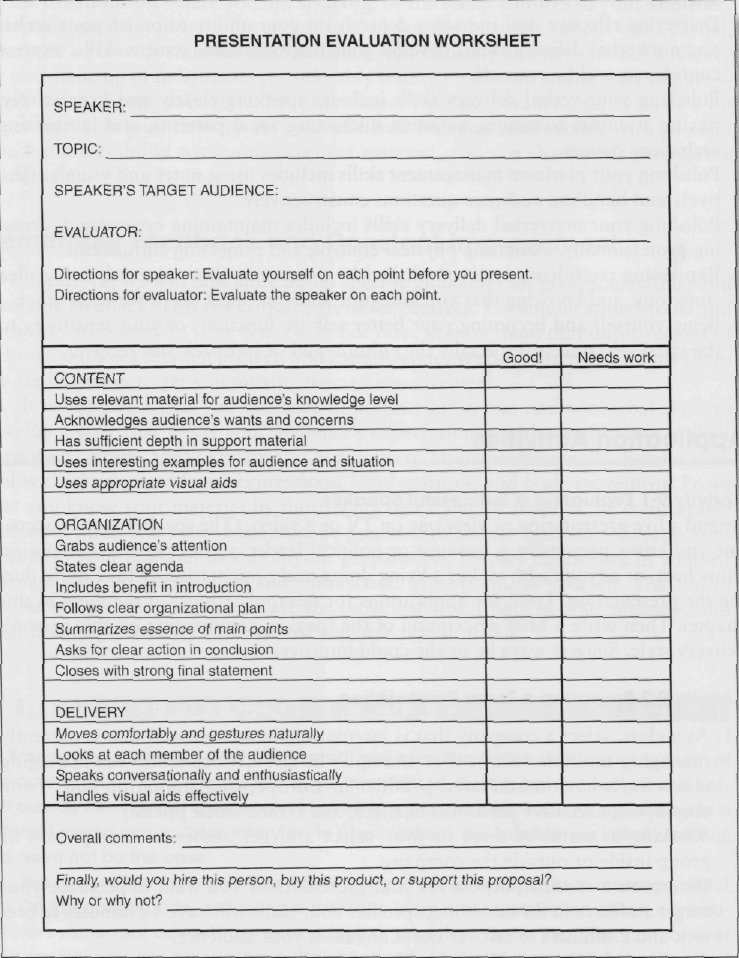 Критерии оценивания знаний, умений, навыков и (или) опыта деятельности, характеризующих этапы формирования компетенций по итогам публичного выступления:4.1.1..5. Формат проекта (ТЗ)Project «Strategic Communication Model»Team members: ….Objective : to implement the stages of  the Strategic communication modelStep1. Define the contextImportant issue : External climate: Audience:  Attitude Overall Goal Specific PurposeStep 2. Consider your media and timing options.Media options Timing options- Step 3. Select  and organize specific information  and compose your message Sources: Primary Research, Secondary research Step 4. Deliver the message. Presentation on a relevant topic, e.g. “Transmitting Negative Information “Presentation TopicsThings Good Communicators Always Do Steps to Better Communication TodayAre You Using Communication Tools Effectively? Are you a good communicator?Common Barriers to Effective Communication: : Cultural Barriers to Effective CommunicationDelivering Bad News. Communicating Well Under PressureHow do I communicate with people effectively?How people communicateHow to Build Better Business Relations How to Communicate Effectively With Difficult People How To Communicate With Irrational And Angry PeopleHow to Communicate With PeopleImproving Communication - 
Developing Effective Communication SkillsNon-Verbal CommunicationOvercoming Communication BarriersSuper Effective Ways to Become a Great CommunicatorThe Best Way to Communicate in the WorkplaceWhat do we mean by relationship-building?Where to Build Good Relations?Step 5. Evaluate Feedback. Handouts, checklists, oral assessment4.2.	Оценочные средства промежуточной аттестацииSkill Objectives. ( Задания к зачету)You should be able to:Identify the goal of effective professional communication.Identify the requirements to an ideal message. Identify major types of messages and communication activities.Identify major barriers to effective communication.Identify the five steps of in the Strategic Communication Model.Describe the advantages of using a systematic communication strategy.Explain what is meant by the context of a communication event.Describe the factors that comprise communication context.Distinguish among three groups of target audiences and explain why each audience may have different needs and wants.Define the overall objective, specific purpose and hidden agenda of any message.Identify how media and timing options can affect messages.Explain the difference between communication efficiency and effectiveness. Explain the RURU approach.Apply appropriate media based on such characteristics as speed, feedback capacity, hard-copy availability, message intensity and complexity, formality, and relative costs.Describe ways to mix media to improve effectiveness.Explain an overall select –and - organize approach to a message.Explain BIF and BILL approaches to organizing messages. Explain under what circumstances each of them is likely to work best.Understand how to select appropriate information for any given audience.Understand how to organize that information in an effective manner.Identify major techniques for composing messages.Recognize the importance of using visual information to improve both oral and written communication.Identify the functions that visuals fulfill for writers and speakers as well as for readers and listeners. Describe the most commonly used visual formats and understand the use of eachRecognize some elements of your message delivery style.Understand the elements and the impact of non-verbal communication.Know the basis of giving, soliciting, receiving and evaluating feedback. Understand the crucial role of both giving and receiving feedback in the process of communication improvement.Identify four dimensions of credibility that have an impact on your communication effectiveness.Критерии оценивания  Методические материалы На основании п. 14 Положения о балльно-рейтинговой системе оценки знаний обучающихся в РАНХиГС в институте принята следующая шкала  перевода оценки из многобалльной в систему «зачтено»/ «не зачтено»:За работу в семестре студент может получить 40 баллов. Текущий контроль включает в себя:участие в семинарах с элементами дискуссии (УО) - 10 баллов (6 баллов – удовлетворительно, 8 баллов – хорошо, 10 баллов – отлично),презентацию (П) -10 баллов (6 баллов – удовлетворительно, 8 баллов – хорошо, 10 баллов – отлично) , творческое задание (ТЗ) – 20 баллов ( 8 баллов – удовлетворительно, 10 баллов – хорошо, 20 баллов – отлично).За посещение занятий студент получает 30 баллов. За выполненные задания на зачете студент может получить максимально 30 баллов. Зачет принимает преподаватель. Студент выполняет, а преподаватель оценивает все задания промежуточной аттестации, предусмотренные рабочей программой. При оценивании ответа студента преподаватель руководствуется критериями оценивания заданий и шкалой оценивания компетенции, представленных в рабочей программе. Оцениваются не только знания и форма изложения их студентом, но и его стремление овладевать знаниями и умение применять их на практике согласно шкале оценивания компетенций, представленной в Рабочей программе. Итоговая оценка выставляется в соответствии с БРС.Методические указания для обучающихся по освоению дисциплины (модуля).Курс «Основы профессиональной коммуникации» является важным этапом знакомства студентов с различными аспектами коммуникации в профессиональной среде, которые рассматриваются в рамках курса. Этот комплекс знаний и навыков чрезвычайно важен и актуален для эффективной деятельности любого специалиста.Курс представляет основные принципы и методы эффективной профессиональной коммуникации в виде Стратегической модели коммуникации, состоящей из пяти этапов.Курс состоит из двух взаимосвязанных частей: теоретической составляющей (9 лекций) и практической составляющей (9 семинаров).В ходе лекций необходимо вести конспекты. Рекомендуется внимательно изучать присылаемые преподавателем конспекты лекций и задавать вопросы по поводу возникших сложностей в понимании\ восприятии новых терминов на семинарах.В ходе семинаров студенты знакомятся с рекомендациями по составлению и представлению презентаций, в частности профильной презентации, разрабатывают презентацию и выступают с ней на семинаре после предварительной консультации с преподавателем. Рекомендуется руководствоватьс присылаемыми преподавателям рекомендациями .Необходимо еще раз просмотреть маиериалы лекций, имеющие непосредственное отношение к структурированию эффективного послания, элементам невербальной коммуникации, визуализации, и т.д. Презентации проводится только после консультации с преподавателем. Итоги презентации обсуждаются в ходе семинара на основании имеющихся критериев оценки.Важным этапом курса является работа над проектом, целью которого является реализация пяти этапов стратегической модели коммуникации. Студенты работают в группах от двух  до четырех человек, поэтапно раскрывая каждый этап подготовки коммуникации, а затем осуществляя четвертый ее этап – презентацию на одну из предложенных преподавателем тем. Весь проект представляется после консультаций с преподавателем. Последний этап , «Обратная связь и ее оценка», реализуется после презентации проекта: преподаватели и студенты оценивают проект согласно предложенным критериям.Для успешной реализации пректа необходимо внимательно изучить все рекомендации, предлагаемые преподавателем, четко координировать все этапы работы и соблюдать установленные сроки представления материалов.Курс завершается зачетом, предусматривающим беседу по двум из предложенных 25 вопросов и ответ на два дополнительных вопроса. Вопросы к зачету представляются студентам в ходе первых семинаров. Рекомендуется отмечать в конспектах лекций материал, соответствующий каждому вопросу, что облегчит подготовку к зачету.Итоговая оценка включает посещаемость лекций и семинаров (30 пунктов), профильную презентацию (10 пунктов), проект (30 пунктов) и зачет (30 пунктов).Рекомендации по подготовке, составлению и оценке профессиональной презентации.Checklist - OrganizationDate & time:	Length of time for talk:	Questions at end? If yes, length of time for questions:	Place / Room:	Room set-up: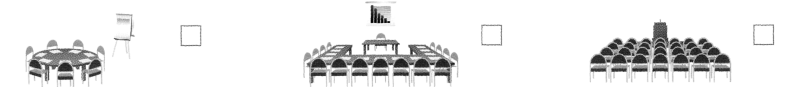 [_] [_] [_] Equipment needed:	Is it available? [_]      Does it work? [_] AudienceHandouts         no [_] yes / before talk [_] 	at end of talk [_] 	later (intranet/email) [_] Checklist - ContentsTopic:	Three main points1	2	3	Purpose of talk: (What do I want to do?)[_]  Inform the audience[_]  Train the audience[_]  Sell something to the audience[_]  Persuade the audience to do somethingImportance to audience:	What do I want audience to know by the end of talk:	Preparing visualsHow many visuals will I have?	Do they say (or show) what I want to say?                                           [_]Are they clear and simple to understand?                                              [_] Will the audience be able to read them (font size and colours)?        [_] Do they have effective headlines?                                                           [_] Is there as little text as possible?                                                           [_] Have I remembered the rule of six?                                                    [_] TRAINERIntroductionWelcome audience.
	
	
	Introduce yourself (name, position / function). 
	
	
	State your topic. 
	
	
	Say why your topic is important for the audience. 
	
	
	Describe the structure of your talk (the main points and when you will be
dealing with them). 
	
	
	
	
	
	Say how long the talk will be. 
	
	Say when you will answer questions. 
	
	Say whether there are handouts. 
	
	TIP
Remember how to
make effective
openings: start with
a rhetorical question,
a story or an amazing
fact, or give the
audience a problem to
think about.Main partBriefly state your topic and objective(s) again. 
	
	
	
	Then introduce your three (or two or?) main points and give details.
Main point 1: 
	
	
	
	
	
	Main point 2: 
	
	
	
	
	
	
Main point 3: 
	
	
	
	
	
	Signal the end of the main part. 
	
	
	
	
	REMEMBER TO:signal the beginning
of each part.talk about your topic.signal the end of
each part.highlight the main
points.summarize the main
ideas.BULLET CHARTS?Refer to points in the
same order.Use the same key
words and phrases
as on your bullet
charts.GRAPHS, TABLES,
PIE CHARTS, ETC?Start by telling your
audience what the
visual illustrates.Explain it if
necessary.Highlight the key
points.Say why these points
are important (and
explain the cause or
effect).ConclusionSignal the end of your talk. 
	
	Summarize the key points. 
	
	
Highlight one important point. 
	
	
Explain the significance. 
	
	
Make your final statement. 
	
	Invite questions. 
	Dealing with questionsTIPRemember how to
make effective
conclusions: end with
a question or a quote
from a famous person,
finish a story you
started at the
beginning of your talk
or call the audience to
action.TIPRemember, when
answering questions
during or after your
talk:Listen carefully and
make sure you have
understood the
question correctly.Reformulate the
question if
necessary.If you want to post-
pone the question,
say why politely.If you don't know the
answer, say so and
offer to find out.Answer irrelevant
questions politely
but briefly.Check that the
questioner is
satisfied with your
answer.Useful phrases and vocabularyINTRODUCTIONWelcoming the audienceGood morning/afternoon, ladies and gentlemen.Hello/Hi everyone.First of all, let me thank you all for coming here today.It's a pleasure to welcome you today.I'm happy/delighted that so many of you could make ittoday.
It's good to see you all here.Introducing yourselfLet me introduce myself. I'm Ann Brown from ...
For those of you who don't know me, my name is ...
Let me just start by introducing myself. My name is ...Giving your position, function, department, companyAs some of you know, I'm the purchasing manager.
I'm the key account manager here and am responsiblefor ...I'm here in my function as the head of ...
I'm the project manager in charge of ...Introducing your topicWhat I'd like to present to you today is ...I'm here today to present ...Today's topic is ...The subject/topic of my presentation is ...In my presentation I would like to report on ...In my talk I'll tell you about ...Today I'm going to talk about ...I'll be talking about ...Saying why your topic is relevant for your audienceToday's topic is of particular interest to those of you/us who ...My talk is particularly relevant to those of us who ...
My topic is/will be very important for you because ...
By the end of this talk you will be familiar with ...Stating your purposeThe purpose/objective/aim of this presentation is to ...Our goal is to determine how/the best way to ...What I want to show you is ...My objective is to ...Today I'd like to give you an overview of ...Today I'll be showing you/reporting on ...I'd like to update you on/inform you about ...During the next few hours we'll be ...StructuringI've divided my presentation into three (main) parts.
In my presentation I'll focus on three major issues.SequencingPoint one deals with ..., point two ..., and point three ...
First, I'll be looking at ..., second ..., and third ...
I'll begin/start off by ... . Then I'll move on to ...Then/Next/After that ...
I'll end with ...TimingMy presentation will take about 30 minutes.
It will take about 20 minutes to cover these issues.
This won't take more than ...HandoutsDoes everybody have a handout/brochure/copy of the
report? Please take one and pass them on.
Don't worry about taking notes. I've put all the 
important statistics on a handout for you.
I'll be handing out copies of the slides at the end of my talk.
I can email the PowerPoint presentation to anybody
who wants it.QuestionsThere will be time for questions after my presentation.
We will have about 10 minutes for questions in the
question and answer period.
If you have any questions, feel free to interrupt me at
any time.
Feel free to ask questions at any time during my talk.EFFECTIVE OPENINGSRhetorical questionsIs market research important for brand development?
Do we really need quality assurance?Interesting factsAccording to an article I read recently, ...
Did you know that ... ?
I'd like to share an amazing fact/figure with you.Stories and anecdotesI remember when I attended a meeting in Paris, ...
At a conference in Madrid, I was once asked the
following question: ...
Let me tell you what happened to me ...Problem to think aboutSuppose you wanted to .... How would you go
about it?
Imagine you had to .... What would be your first step?THE MIDDLE/MAIN PARTSaying what is comingIn this part of my presentation, I'd like to talk about ...
So, let me first give you a brief overview.Indicating the end of a sectionThis brings me to the end of my first point.
So much for point two.
So, that's the background on ...
That's all I wanted to say about ...Summarizing a pointBefore I move on, I'd like to recap the main points.
Let me briefly summarize the main issues.
I'd like to summarize what I've said so far ...Moving to the next pointThis leads directly to my next point.
This brings us to the next question.
Let's now move on/turn to ...
After examining this point, let's turn to ...
Let's now take a look at ...Going backAs I said/mentioned earlier, ...
Let me come back to what I said before ...
Let's go back to what we were discussing earlier.
As I've already explained, ...
As I pointed out in the first section, ...Referring to other pointsI have a question in connection with/concerning
payment.
There are a few problems regarding the quality.
With respect/regard to planning, we need more
background information.
According to the survey, our customer service needs
reviewing.Adding ideasIn addition to this, I'd like to say that our IT business is
going very well.
Moreover/Furthermore, there are other interestingfacts we should take a look at.
Apart from being too expensive, this model is too big.Talking about (difficult) issuesI think we first need to identify the problem.
Of course we'll have to clarify a few points before we
start.
We will have to deal with the problem of increasing
prices.
How shall we cope with unfair business practices?
The question is: why don't we tackle the distribution
problems?
If we don't solve this problem now, we'll get/run into
serious trouble soon.
We will have to take care of this problem now.
We are currently having difficulties with ...Rhetorical questionsWhat conclusion can we draw from this?
So, what does this mean?
So, just how good are the results?
So, how are we going to deal with this increase?So, where do we go from here?
Why do I say that? Because ...
Do we really want to miss this opportunity to ...?DESCRIBING VISUALSIntroducing a visualLet's now look at the next slide which shows ...
To illustrate this, let's have a closer look at ...
The chart on the following slide shows ...
I have a slide here that shows ...
The problem is illustrated in the next bar chart ...
According to this graph, our net profit has doubled.
You can see the test results in this table.
As you can see here, ...Explaining a visualFirst, let me quickly explain the graph.
You can see that different colours have been used to
indicate ...
The new models are listed across the bottom.
The biggest segment indicates ...
The key in the bottom left-hand corner ...Highlighting informationI'd like to stress/highlight/emphasize the following
point(s).
I'd like to start by drawing your attention to ...
Let me point out that ...
I think you'll be surprised to see that ...
I'd like you to focus your attention on ...
What's really important here is ...
What I'd like to point out here is ...
Let's look more closely at ...Describing trends
Sales increased slightly in summer.
Consumer spending fell/declined sharply.
Interest rates have risen steadily.
Food prices went up significantly.
There was a sudden increase in prices.
In August, we saw a moderate fall.
This was followed by a gradual decline.
There was a sharp slump in sales.
Ticket sales have started picking up.Explaining purposeWe introduced this method to increase flexibility.
The purpose of this step is to expand to foreign
markets.
Our aim was to ...Explaining cause and effectWhat's the reason for this drastic decrease?
The unexpected drop was caused by ...
This was because of ...
As a consequence/Consequently, sales went up
significantly.
As a result ...
The venture resulted in a sharp fall in share prices.
Our new strategy has led to an increase of 10%.CONCLUSIONDEALING WITH QUESTIONSIndicating the end of your talkI'm now approaching/nearing the end of my
presentation.
Well, this brings me to the end of my presentation.
That covers just about everything I wanted to say
about ...OK, I think that's everything I wanted to say about ...
As a final point, I'd like to ...
Finally, I'd like to highlight one key issue.Summarizing pointsBefore I stop, let me go over the key issues again.
Just to summarize the main points of my talk ...
I'd like to run through my main points again ...
To conclude/In conclusion, I'd like to ...
To sum up (then), we ...Making recommendationsWe'd suggest ...
We therefore (strongly) recommend that ...
In my opinion, we should ...
Based on the figures we have, I'm quite certain that.Inviting questionsAre there any questions?
We just have time for a few questions.
And now I'll be happy to answer any questions you
may have.EFFECTIVE CONCLUSIONSQuoting a well-known personAs ... once said, ...
To quote a well-known businessman, ...
To put it in the words of ...Referring back to the beginningRemember what I said at the beginning of my talk
today?
Let me just go back to the story I told you earlier.
Remember, ...Clarifying questionsI'm afraid I didn't (quite) catch that.
I'm sorry, could you repeat your question, please?
So, if I understood you correctly, you would like to
know whether ...So, in other words you would like to know whether ...
If I could just rephrase your question. You'd like to
know ...
Does that answer your question?Avoiding giving an answerIf you don't mind, could we discuss that on another
occasion?I'm afraid that's not really what we're discussing today.
Well, actually I'd prefer not to discuss that today.Admitting you don't knowSorry, I don't know that off the top of my head.
I'm afraid I'm not in a position to answer that question
at the moment.
I'm afraid I don't know the answer to your question,
but I'll try to find out for you.
Sorry, that's not my field. But I'm sure Peter Bott from
Sales could answer your question.Postponing questionsIf you don't mind, I'll deal with/come back to this point
later in my presentation.
Can we get back to this point a bit later?
I'd prefer to answer your question in the course of my
presentation.
Would you mind waiting until the question and answer
session at the end?
Perhaps we could go over this after the presentation.Summarizing after interruptionsBefore we go on, let me briefly summarize the points
we've discussed.
So, now I'd like to return to what we were discussing
earlier. USEFUL WORDS (IN CONTEXT)to clarify	Before we go on, let me clarify one point.to focus on	We need to focus on customer service.to highlight	Let me highlight the following points.to illustrate	This chart illustrates our success story.to indicate	The figures on the left indicate sales in France.to lead to	This leads to my next point.to mention	As I mentioned earlier, our staff is well-qualified.to move on to	Let's now move on to the next question.to note	Please note that prices rose slightly.to notice	You'll notice a sharp drop in August.to pass on	Here are the handouts. Please take one and pass them on.to rise	House prices rose by 5% last year.to solve	How can we solve this problem?to summarize	Before I go on, let me summarize the key issues.to update	I'd like to update you on the project statusUSEFUL WORDS (IN CONTEXT)to clarify	Before we go on, let me clarify one point.to focus on	We need to focus on customer service.to highlight	Let me highlight the following points.to illustrate	This chart illustrates our success story.to indicate	The figures on the left indicate sales in France.to lead to	This leads to my next point.to mention	As I mentioned earlier, our staff is well-qualified.to move on to	Let's now move on to the next question.to note	Please note that prices rose slightly.to notice	You'll notice a sharp drop in August.to pass on	Here are the handouts. Please take one and pass them on.to rise	House prices rose by 5% last year.to solve	How can we solve this problem?to summarize	Before I go on, let me summarize the key issues.to update	I'd like to update you on the project status.Планы семинарских занятийТема 1. Looking at Communication from Various Perspectives. Barriers to Effective Communication. Strategic Communication Model.Вопросы для дискуссии:Which perspective do you find the most/ the least important for your future career?Which perspective do you find the most challenging / sophisticated?Which perspective have you dealt with before in your communication practices?What is your idea of an effective communicator?Which of the barriers to effective communication do you find the most fundamental / the least significant?Which of the barriers have you faced?Could you think of other barriers to effective communication?Could you suggest other ways/techniques of coping with these barriers? What is the goal of effective professional communication?What are the requirements to an ideal message?What are the five steps of in the Strategic Communication Model?Describe the advantages of using a systematic communication strategy. Тема 2.Strategic Communication Model. Step1. Define the contextВопросы для дискуссии:What is meant by the context of a communication event?What are the factors that comprise communication context?Could you distinguish among three groups of target audiences and explain why each audience may have different needs and wants?Define the overall objective, specific purpose and hidden agenda of the message you have chosen for the analysis.Представление формата проекта. Формирование команд для работы над проектом.Тема 3. Strategic Communication Model. Step 2. Consider your Media and Timing Options. Effective Presentation Format. Research Proposal/Description Format.Вопросы для дискуссии:How can media and timing options can affect messages?What is the difference between communication efficiency and effectiveness?  Explain the RURU approach.Apply appropriate media based on such characteristics as speed, feedback capacity, hard-copy availability, message intensity and complexity, formality, and relative costs.What are some ways to mix media to improve effectiveness?Задание к семинару: Каждая команда представляет свое видение данного этапа коммуникации.Каждый студент выступает с презентацией «My Academic Profile and Research Description”.Тема 4. Strategic Communication Model. Step 3. Select  and Organize Specific Information  and Compose your Message.Вопросы для дискуссии: What are the fundamentals of an overall select –and - organize approach to a message?What is the difference between BIF and BILL approaches to organizing messages? Under what circumstances is each of them likely to work best?How does one select the appropriate information for any given audience?How can one organize that information in an effective manner?What are the major techniques for composing messages?Задание к семинару: Каждая команда представляет свое видение данного этапа коммуникации.Каждый студент выступает с презентацией «My Academic Profile and Research Description”.Тема 5. Strategic Communication Model. Step 4. 2 Deliver the Message. Вопросы для дискуссии:Why is it important to use visual information to improve both oral and written communication?What are the functions that visuals fulfill for writers and speakers as well as for readers and listeners?What are the major elements of your message delivery style?What are the elements and the impact of non-verbal communication?Задание к семинару:Каждая команда представляет свое видение данного этапа коммуникации.Каждый студент выступает с презентацией «My Academic Profile and Research Description”.Тема 6. Strategic Communication Model. Step 5. Evaluate Feedback. Handouts, Checklists, Oral Assessment.Вопросы для дискуссии:What are the fundamentals of giving, soliciting, receiving and evaluating feedback?What is the crucial role of both giving and receiving feedback in the process of communication improvement?What are the four dimensions of credibility that have an impact on your communication effectiveness?Задание к семинару: Каждая команда представляет свое видение данного этапа коммуникации.Тема 7. Project Presentations. Evaluation ProcedureВопросы для дискуссии:Каждая команда представляет окончательный вариант проекта реализации стратегической модели эффективной коммуникации.Обратная связь/ оценка осуществляется преподавателем и студентами на основании заранее разработанной командой процедуры.Тема 8. Project Presentations. Evaluation Procedure.Каждая команда представляет окончательный вариант проекта реализации стратегической модели эффективной коммуникации.Обратная связь/ оценка осуществляется преподавателем и студентами на основании заранее разработанной командой процедуры.Тема 9. Project Presentations Analysis. Course Overview.Дискуссия по итогам презентаций проекта.6. Учебная литература и ресурсы информационно-телекоммуникационной сети "Интернет", учебно-методическое обеспечение самостоятельной работы обучающихся по дисциплине (модулю)6.1 Основная литература1. Access to the World of Business and Professional Communication. Study Guide for Blended Learning. Step I (Modules I and II) : учебное пособие / Т. С. Путиловская, В. Н. Зайцева, Е. С. Павлюк [и др.] ; под редакцией Т. С. Путиловской. — Москва : Ай Пи Ар Медиа, 2020. — 166 c. — ISBN 978-5-4497-0267-8. — Текст : электронный // Электронно-библиотечная система IPR BOOKS : [сайт]. — URL: http://idp.nwipa.ru:2067/94721.html6.2 Дополнительная литератураEdward de Chazal &Louis Rogers. Oxford  EAP. A Course in English for Academic Purposes. Intermediate/B1+– Oxford  University Press, 2014 – 222c.Edward de Chazal & Sam McCarter. Oxford  EAP. A course in English for academic purposes.Upper-intermediate/B2– Oxford  University Press, 2014 – 239c.Erica J. Williams. Presentations in English. Find Your Voice as a Presenter, - Macmillan-  2015 – 127 c/Michael Vince, Amanda French, IELTS Language Practice. English Grammar and Vocabulary., 2015 – 296 c/Michael McCarthy, Felicity O’Dell. Academic Vocabulary in Use. – Cambridge University Press, 2014 – 176c.Mark Powell, Dynamic Presentations. Professional English. DVD Workbook. Cambridge Business skills, - Cambridge, 2011Ken Paterson with Roberta Wedge, Oxford Grammar for EAP, English Grammaarand Practice for Academic Purposes, Oxford, 2014- 223 c.Marion Grussendorf, English for Presentations, Express series, Oxford, 2011,- 80 c.6.3 Учебно-методическое обеспечение для самостоятельной работы.UEfAP Academic Writing Files.Vocabulary Exercises for AWL.www. Cambridge.org/elt/dynamicpresentations. ResourcesИнтернет-ресурсыBBC Learning English - News Report. [Электронный ресурс]. Режим доступа: URL: http://www.bbc.co.uk/learningenglish/english/features/news-reportListen & Watch | LearnEnglish | British Council. [Электронный ресурс]. Режим доступа: URL: http://learnenglish.britishcouncil.org/en/listen-and-watchBBC Learning English - 6 Minute English. [Электронный ресурс]. Режим доступа: URL: http://www.bbc.co.uk/learningenglish/russian/features/6-minute-englishTED-Ed: Lessons Worth Sharing. [Электронный ресурс]. Режим доступа: URL: http://ed.ted.com/lessonsСловари издательства Cambridge University Press. [Электронный ресурс]. Режим доступа: URL: http://dictionary.cambridge.orgСловари издательства Macmillan. [Электронный ресурс]. Режим доступа: URL:  http://www.macmillandictionary.comСправочный портал словарей издательства Oxford University Press. [Электронный ресурс]. Режим доступа: URL: http://www.askoxford.comYourdictionary.com Портал словарей (лингвистические, терминологические словари английского языка) [Электронный ресурс]. Режим доступа: URL:.http://www.yourdictionary.comБиблиотечно-справочный портал Library Spot. [Электронный ресурс]. Режим доступа: URL: http://www.libraryspot.comТезаурусы на справочно-образовательном портале LibrarySpot. [Электронный ресурс]. Режим доступа: URL: http://www.libraryspot.com/thesauri.htmProfessional_Communication . [Электронный ресурс]. Режим доступа: URL:https://wikieducator.org/ Stephanie Schnurr, Exploring Ways to Professional Communication. Language in Action. Rouhledge Taylor & Francis Group, London and New York, [Электронный ресурс]. Режим доступа: URL:http://cw.routledge.com/textbooks/rial/data/9780415584838_sample.pdfFluent English — образовательный проект. [Электронный ресурс]. Режим доступа: URL: http://www.fluent-english.ruRichard Nordquist,  Professional Communication. Glossary of Grammar and Rhetorical Terms, 2015. [Электронный ресурс]. Режим доступа URL: http://grammar.about.com/od/pq/g/Professional-Communication.htmhttp://faculty.ucr.edu/~hanneman/nettext/C7_Connection.htmlСайт научной библиотеки СЗИУ http://nwipa.ru 	1. Электронные учебники электронно - библиотечной системы (ЭБС)  «Айбукс» 	2. Электронные учебники электронно – библиотечной системы (ЭБС) «Лань» 	3. Научно-практические статьи по финансам и менеджменту Издательского дома «Библиотека Гребенникова» 	4. Статьи из периодических изданий по  общественным  и гуманитарным наукам «Ист - Вью»  	5. Энциклопедии, словари, справочники «Рубрикон»   	6.  Англоязычные  ресурсы EBSCO Publishing- доступ к мультидисциплинарным полнотекстовым базам данных различных мировых издательств по бизнесу, экономике, финансам, бухгалтерскому учету, гуманитарным и естественным областям знаний, рефератам и полным текстам публикаций из научных и научно–популярных журналов.7. Emerald- крупнейшее мировое издательство, специализирующееся на электронных журналах и базах данных по экономике и менеджменту.    Материально-техническая база, информационные технологии, программное обеспечение и информационные  справочные системы УТВЕРЖДЕНАРешением методической комиссии по направлению подготовки «Политология»Протокол №1 от «30» августа 2019 г. С изм. от «08» июня 2020 г. (протокол №3)1. Перечень планируемых результатов обучения по дисциплине, соотнесенных с планируемыми результатами освоения образовательной программы…………………………………….................................................................42. Объем и место дисциплины в структуре образовательной программы………………………………………………………………………………...53. Содержание и структура дисциплины ………………………………………....64. Материалы текущего контроля успеваемости обучающихся и фонд оценочных средств промежуточной аттестации по дисциплине                …………………………………...85. Методические указания для обучающихся по освоению дисциплины ……... 6. Учебная литература и ресурсы информационно-телекоммуникационной сети "Интернет", учебно-методическое обеспечение самостоятельной работы обучающихся по дисциплине…………………………………………………. 206.1. Основная литература…………………………………………..…………...…………366.2. Дополнительная литература…………………………………...…………..…………366.3. Учебно-методическое обеспечение самостоятельной работы……………………36.6.4. Интернет-ресурсы……………………….……………………………………..……...367. Материально-техническая база, информационные технологии, программное обеспечение и информационные справочные системы …………………...…..………..37Код компетенцииНаименованиекомпетенцииКод этапа освоения компетенцииНаименование этапа освоения компетенцииУК ОС-4Способность осуществлять деловую коммуникацию в устной и письменной формах на государственном и иностранном(ых) языках Российской Федерации и иностранном(ых) языке(ах)УК-ОС – 4.7Формирование первичных навыков грамотного рассуждения на русском и иностранных языках об антикоррупционной политики современных государств и международных организацийОТФ/ТФ (при наличии профстандарта)/ профессиональные действияКод этапа освоения компетенцииРезультаты обученияДокументационное обеспечение деятельности организации;УК ОС -4.7на уровне знаний: понимание основ деловой коммуникацииДокументационное обеспечение деятельности организации;УК ОС -4.7на уровне умений: способность осуществлять деловую коммуникацию в устной и письменной форме на русском и иностранных языках Документационное обеспечение деятельности организации;УК ОС -4.7на уровне навыков: способность подготовить эссе и/или презентацию на заданную тему по плану, предложенному преподавателем и в соответствие с нормами подготовки такой презентации, правильно используя специфическую лексику, распространенную в бизнесе.№ п/пНаименование тем (разделов), Объем дисциплины (модуля), час.Объем дисциплины (модуля), час.Объем дисциплины (модуля), час.Объем дисциплины (модуля), час.Объем дисциплины (модуля), час.Объем дисциплины (модуля), час.Форма
текущего 
контроля успеваемости**, промежуточной аттестации№ п/пНаименование тем (разделов), ВсегоКонтактная работа обучающихся с преподавателем
по видам учебных занятийКонтактная работа обучающихся с преподавателем
по видам учебных занятийКонтактная работа обучающихся с преподавателем
по видам учебных занятийКонтактная работа обучающихся с преподавателем
по видам учебных занятийСРФорма
текущего 
контроля успеваемости**, промежуточной аттестации№ п/пНаименование тем (разделов), ВсегоЛЛРПЗКСРСРФорма
текущего 
контроля успеваемости**, промежуточной аттестацииОчная форма обученияОчная форма обученияОчная форма обученияОчная форма обученияОчная форма обученияОчная форма обученияОчная форма обученияОчная форма обученияОчная форма обучения1Основные принципы профессиональной коммуникации22886УО2Стратегическая модель профессиональной коммуникации (часть 1.)22886П3Стратегическая модель профессиональной коммуникации (часть 2.)2810126ТЗИТОГО72\542628 18Критерии оцениванияТрадиционная шкалаБРССтудент показывает не только высокий уровень теоретических знаний по изучаемой дисциплине, но и видит междисциплинарные связи. Умеет анализировать практические ситуации. Ответ построен логично. Материал излагается четко, ясно, аргументировано. Уместно используется информационный и иллюстративный материал.Оценка «5»86-100 % от максимального кол-ва баллов по данной контрольной точкеСтудент показывает достаточный уровень теоретических и практических знаний, свободно оперирует категориальным аппаратом. Умеет анализировать практические ситуации, но допускает некоторые погрешности. Ответ построен логично, материал излагается грамотно.Оценка «4»73-85 % от максимального кол-ва баллов по данной контрольной точкеСтудент показывает знание основного лекционного и практического материала. В ответе не всегда присутствует логика изложения. Студент испытывает затруднения при приведении практических примеров.Оценка «3»60-72 % от максимального кол-ва баллов по данной контрольной точкеСтудент показывает слабый уровень теоретических знаний, не может привести примеры из реальной практики. Неуверенно и логически непоследовательно излагает материал. Неправильно отвечает на дополнительные вопросы или затрудняется с ответом на них.Оценка «2»0-59 % от максимального кол-ва баллов по данной контрольной точкеКритерии оцениванияТрадиционная шкалаБРССоблюдены правила оформления презентации; во время выступления студент логично строит монологическое высказывание в соответствии с коммуникативной задачей, лексические единицы и грамматические структуры используются уместно и практически без ошибок, речь понятна и фонетически грамотна, соблюдается необходимый объем высказывания, содержание выступления носит занимательный характер.Оценка «5»100 % от максимального кол-ва баллов по данной контрольной точкеЕсть отдельные недочеты в оформлении презентации; студент логично строит монологическое высказывание в соответствии с коммуникативной задачей, лексические единицы и грамматические структуры в основном соответствуют поставленной коммуникативной задаче, студент допускает отдельные лексические и грамматические ошибки, речь понятна и содержит незначительные фонематические ошибки, объем высказывания несколько ниже требуемого.Оценка «4»80 % от максимального кол-ва баллов по данной контрольной точкеПрезентация оформлена с ошибками, количество слайдов недостаточно, студент   строит монологическое высказывание в соответствии с коммуникативной задачей, но высказывание не всегда логично, имеются повторы, присутствуют лексические, грамматические и стилистические ошибки, затрудняющие понимание, в целом речь понятна, объем высказывания значительно ниже требуемого.Оценка «3»60% от максимального кол-ва баллов по данной контрольной точкеКоммуникативная задача не выполнена, присутствуют многочисленные лексические, грамматические, фонетические ошибки, крайне низкий объем высказывания; презентация оформлена неправильно.Оценка «2»0 % от максимального кол-ва баллов по данной контрольной точкеКритерии оцениванияТрадиционная шкалаБРСОценка «отлично»: Проект полностью соответствует требованиям как в формальном, так и в содержательном плане. Студенты демонстрируют полное понимание всех этапов процесса коммуникации и творческий подход к его реализации.Оценка «5»100 % от максимального кол-ва баллов по данной контрольной точкеОценка «хорошо»: Проект в целом соответствует требованиям как в формальном, так и в содержательном плане. Студенты демонстрируют достаточно полное понимание всех этапов процесса коммуникации.Оценка «4»80 % от максимального кол-ва баллов по данной контрольной точкеОценка «удовлетворительно»: Проект лишь частично соответствует требованиям как в формальном, так и в содержательном плане. Студенты демонстрируют достаточно ограниченное понимание всех этапов процесса коммуникации.Оценка «3»60% от максимального кол-ва баллов по данной контрольной точкеОценка «неудовлетворительно» выставляется в тех случаях, когда не выполнены условия, позволяющие выставить оценку «удовлетворительно».Оценка «2»0 % от максимального кол-ва баллов по данной контрольной точкеКод компетенцииНаименованиекомпетенцииКод этапа освоения компетенцииНаименование этапа освоения компетенцииУК ОС-4Способность осуществлять деловую коммуникацию в устной и письменной формах на государственном и иностранном(ых) языках Российской Федерации и иностранном(ых) языке(ах)УК-ОС – 4.7Формирование первичных навыков грамотного рассуждения на русском и иностранных языках об антикоррупционной политики современных государств и международных организацийЭтап освоения компетенции Показатель оцениванияКритерий оцениванияРекомендуемые средства (методы) оценивания УК ОС - 4.7: Формирование первичных навыков грамотного рассуждения на русском и иностранных языках об антикоррупционной политики современных государств и международных организаций;Демонстрирует навыки свободного рассуждения об антикоррупционной политике современных государств и международных организаций;Способен обсуждать принципы осуществления политического курса, идентифицировать отдельные органы власти и способы их формирования.Не испытывает затруднений в выборе языковых средств.Демонстрирует богатый словарный запас по предмету.Речь грамотная, свободная.Слышит собеседника адекватно реагирует на его аргументацию.Не допускает фактических и речевых ошибок.Зачет в устной форме в виде ответов на вопросы билетов, презентация профессиональной темы, письменный тест.Зачет в виде тестирования, ответов на вопросы билетов или написания научного эссе.5 баллов30 балловЗачетКритерий527-30Зачтеноответ, подтверждающий знания в рамках лекций, обязательной и дополнительной литературы, с элементами самостоятельного анализа.422-26Зачтеноответ, подтверждающий знания в рамках лекций, обязательной и дополнительной литературы,318-21Зачтеноответ, подтверждающий знания в рамках лекций и обязательной литературы0-20-17Не зачтеноКоличество балловОценкаОценкаКоличество балловпрописьюбуквой96-100отличноА86-95отличноВ71-85хорошоС61-70хорошоD51-60удовлетворительноЕот 0 до 50 баллов«не зачтено»от 51 до 100 баллов«зачтено»Number of people 1-5 6-15 16-30 over 30 How much do they know about the topic? nothing a bit a lot How well do I know them? not at all a little quite well How formal? very formal formal informal Nationality/Culture? same as me international What questions can I expect? How can I answer them? 1 2 3 4 5 6 7 8 № п/пНаименование1.Специализированные залы для проведения лекций:2.Специализированная мебель и оргсредства: аудитории и компьютерные классы, оборудованные посадочными местами3.Технические средства обучения: Персональные компьютеры; компьютерные проекторы; звуковые динамики; программные средства, обеспечивающие просмотр видеофайлов в форматах AVI, MPEG-4, DivX, RMVB, WMV.4Мультимедийные (цифровые) инструменты и образовательные ресурсы, обучающие программы по предмету, пакеты программного обеспечения общего назначения (текстовые редакторы, графические редакторы).5Система тестирования качества знаний обучающихся